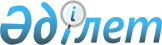 О внесении изменений и дополнений в решение от 22 декабря 2011 года № 33-353-IV "О районном бюджете на 2012-2014 годы"
					
			Утративший силу
			
			
		
					Решение маслихата Урджарского района Восточно-Казахстанской области от 25 сентября 2012 года N 6-55/V. Зарегистрировано Департаментом юстиции Восточно-Казахстанской области 26 сентября 2012 года за N 2666. Прекращено действие по истечении срока действия (письмо Урджарского районного маслихата от 21 декабря 2012 года № 187-03/12)

      Сноска. Прекращено действие по истечении срока действия (письмо Урджарского районного маслихата от 21.12.2012 № 187-03/12).      Примечание РЦПИ.

      В тексте сохранена авторская орфография и пунктуация.

      В соответствии статье 109 Бюджетного кодекса Республики Казахстан от 4 декабря 2008 года, подпункта 1) пункта 1 статьи 6 Закона Республики Казахстан «О местном государственном управлении и самоуправлении в Республике Казахстан» от 23 января 2001 года и решения Восточно-Казахстанского областного маслихата от 11 сентября 2012 года № 5/72-V «О внесении изменений в решение от 08 декабря 2011 года № 34/397-IV «Об областном бюджете на 2012-2014 годы», (зарегистрировано в Реестре государственной регистрации нормативных правовых актов за № 2648 от 13 сентября 2012 года) Урджарский районный маслихат РЕШИЛ:



      1. Внести в решение Урджарского районного маслихата от 22 декабря 2011 года № 33-353-IV «О районном бюджете на 2012-2014 годы» (зарегистрировано в Реестре государственной регистрации нормативных правовых актов за № 5-18-137 от 29 декабря 2011 года, опубликовано в газете «Уақыт тынысы» от 16 января 2012 года в № 6-7-8-9) следующие изменения и дополнения:



      в пункте 1:

      подпункт 1) изложить в следующей редакции:

      «доходы 5 169 257,0 тысяч тенге, в том числе:

      налоговые поступления 736 187,0 тысяч тенге;

      неналоговые поступления 6 216,0 тысяч тенге;

      поступления от продажи основного капитала 10 000,0 тысяч тенге;

      поступления трансфертов 4 416 854,0 тысяч тенге;»;

      подпункт 2) изложить в следующей редакции:

      «затраты 5 249 361,8 тысяч тенге, в том числе:

      функциональная группа 01 «Государственные услуги общего характера» 485 058,0 тысяч тенге;

      функциональная группа 04 «Образование» 3 297 497,0 тысяч тенге;

      функциональная группа 06 «Социальная помощь и социальное обеспечение» 388 414,0 тысяч тенге;

      функциональная группа 07 «Жилищно-коммунальное хозяйство» 363 777,4 тысяч тенге;

      функциональная группа 08 «Культура, спорт, туризм и информационное пространство» 175 838,0 тысяч тенге;

      функциональная группа 10 «Сельское, водное, лесное, рыбное хозяйство, особо охраняемые природные территории, охрана окружающей среды и животного мира, земельные отношения» 136 089,0 тысяч тенге;

      функциональная группа 11 «Промышленность, архитектурная, градостроительная и строительная деятельность» 10 108,0 тысяч тенге;

      функциональная группа 12 «Транспорт и коммуникации» 147 199,0 тысяч тенге;

      функциональная группа 13 «Прочие» 213 092,0 тысяч тенге;»;



      в приложении 1:

      функциональную группу 01 «Государственные услуги общего характера» дополнить:

      программой 112.003 «Капитальные расходы государственного органа» 4800,0 тысяч тенге;

      функциональную группу 04 «Образование» дополнить:

      программой 464.040 «Реализация государственного образовательного заказа в дошкольных организациях образования» 99 676,0 тысяч тенге;

      функциональную группу 07 «Жилищно-коммунальное хозяйство» дополнить:

      программой 466.004 «Проектирование, развитие, обустройство и (или) приобретение инженерно-коммуникационной инфраструктуры 7789,0 тысяч тенге;

      функциональную группу 10 «Сельское, водное, лесное, рыбное хозяйство, особо охраняемые природные территории, охрана окружающей среды и животного мира, земельные отношения» дополнить:

      программой 474.003 «Капитальные расходы государственного органа» 110,0 тысяч тенге;

      функциональную группу 11 «Промышленность, архитектурная, градостроительная и строительная деятельность» дополнить:

      программой 466.015 «Капитальные расходы государственного органа» 110,0 тысяч тенге;



      в приложении 2:

      функциональную группу 07 «Жилищно-коммунальное хозяйство» дополнить:

      программой 466.004 «Проектирование, развитие, обустройство и (или) приобретение инженерно-коммуникационной инфраструктуры» 7789,0 тысяч тенге.



      Приложения 1, 2 изложить в новой редакции.



      2. Настоящее решение вводится в действие с 1 января 2012 года.

       Председатель сессии                        Ж. Саутов      Секретарь Урджарского

      районного маслихата                        М. Бытымбаев

Приложение 1 к решению

Урджарского районного маслихата

от 25 сентября 2012 года № 6-55/V Бюджет района на 2012 год

Приложение 2 к решению

Урджарского районного маслихата

от 25 сентября 2012 года № 6-55/V Перечень программ развития бюджета района 2012 года,

направленных на реализацию бюджетных инвестиционных проектов

и увеличение уставного капитала юридических лиц
					© 2012. РГП на ПХВ «Институт законодательства и правовой информации Республики Казахстан» Министерства юстиции Республики Казахстан
				(тысяч тенге)КатегорияКатегорияКатегорияКатегорияСуммаКлассКлассКлассСуммаПодклассПодклассСуммаНаименованиеСумма12356I. Доходы51692571Налоговые поступления73618701Подоходный налог3347672Индивидуальный подоходный налог33476703Социальный налог2512971Социальный налог25129704Hалоги на собственность1294321Hалоги на имущество460803Земельный налог143424Hалог на транспортные средства660005Единый земельный налог301005Внутренние налоги на товары, работы и услуги157842Акцизы42163Поступления за использование природных и других ресурсов12194Сборы за ведение предпринимательской и профессиональной деятельности96495Налог на игорный бизнес70008Обязательные платежи, взимаемые за совершение юридически значимых действий и (или) выдачу документов уполномоченными на то государственными органами или должностными лицами49071Государственная пошлина49072Неналоговые поступления621601Доходы от государственной собственности34035Доходы от аренды имущества, находящегося в государственной собственности34007Вознаграждения по кредитам, выданным из государственного бюджета304Штрафы, пени, санкции, взыскания, налагаемые государственными учреждениями, финансируемыми из государственного бюджета, а также содержащимися и финансируемыми из бюджета (сметы расходов) Национального Банка Республики Казахстан6131Штрафы, пени, санкции, взыскания, налагаемые государственными учреждениями, финансируемыми из государственного бюджета, а также содержащимися и финансируемыми из бюджета (сметы расходов) Национального Банка Республики Казахстан, за исключением поступлений от организаций нефтяного сектора61306Прочие неналоговые поступления22001Прочие неналоговые поступления22003Поступления от продажи основного капитала1000003Продажа земли и нематериальных активов100001Продажа земли100004Поступления трансфертов441685402Трансферты из вышестоящих органов государственного управления44168542Трансферты из областного бюджета4416854(тысяч тенге)Функциональная группаФункциональная группаФункциональная группаФункциональная группаФункциональная группаСуммаФункциональная подгруппаФункциональная подгруппаФункциональная подгруппаФункциональная подгруппаСуммаАдминистратор бюджетных программАдминистратор бюджетных программАдминистратор бюджетных программСуммаПрограммаПрограммаСуммаНаименованиеСуммаII. Затраты5249361,801Государственные услуги общего характера4850581Представительные, исполнительные и другие органы, выполняющие общие функции государственного управления438788112Аппарат маслихата района (города областного значения)20819001Услуги по обеспечению деятельности маслихата района (города областного значения)16019003Капитальные расходы государственного органа4800122Аппарат акима района (города областного значения)119557001Услуги по обеспечению деятельности акима района (города областного значения)93861002Создание информационных систем3700003Капитальные расходы государственного органа21996123Аппарат акима района в городе, города районного значения, поселка, аула (села), аульного (сельского) округа298412001Услуги по обеспечению деятельности акима района в городе, города районного значения, поселка, аула (села), аульного (сельского) округа258915022Капитальные расходы государственного органа394972Финансовая деятельность27143452Отдел финансов района (города областного значения)27143001Услуги по реализации государственной политики в области исполнения бюджета района (города областного значения) и управления коммунальной собственностью района (города областного значения)23236002Создание информационных систем0003Проведение оценки имущества в целях налогообложения716004Организация работы по выдаче разовых талонов и обеспечение полноты сбора сумм от реализации разовых талонов2733018Капитальные расходы государственного органа4585Планирование и статистическая деятельность19127453Отдел экономики и бюджетного планирования района (города областного значения)19127001Услуги по реализации государственной политики в области формирования и развития экономической политики, системы государственного планирования и управления района (города областного значения)1912702Оборона150591Военные нужды8176122Аппарат акима района (города областного значения)8176005Мероприятия в рамках исполнения всеобщей воинской обязанности81762Организация работы по чрезвычайным ситуациям6883122Аппарат акима района (города областного значения)6883006Предупреждение и ликвидация чрезвычайных ситуаций масштаба района (города областного значения)688303Общественный порядок, безопасность, правовая, судебная, уголовно-исполнительная деятельность73171Правоохранительная деятельность7317458Отдел жилищно-коммунального хозяйства, пассажирского транспорта и автомобильных дорог района (города областного значения)7317021Обеспечение безопасности дорожного движения в населенных пунктах731704Образование32974971Дошкольное воспитание и обучение115676464Отдел образования района (города областного значения)115676009Обеспечение дошкольного воспитания и обучения16000040Реализация государственного образовательного заказа в дошкольных организациях образования996762Начальное, основное среднее и общее среднее образование2907999123Аппарат акима района в городе, города районного значения, поселка, аула (села), аульного (сельского) округа3983005Организация бесплатного подвоза учащихся до школы и обратно в аульной (сельской) местности3983464Отдел образования района (города областного значения)2904016003Общеобразовательное обучение2767324006Дополнительное образование для детей60968063Повышение оплаты труда учителям, прошедшим повышение квалификации по учебным программам АОО «Назарбаев Интеллектуальные школы» за счет трансфертов из республиканского бюджета2760064Увеличение размера доплаты за квалификационную категорию учителям организаций начального, основного среднего, общего среднего образования: школы, школы-интернаты: (общего типа, специальных (коррекционных), специализированных для одаренных детей; организаций для детей-сирот и детей, оставшихся без попечения родителей) за счет трансфертов из республиканского бюджета729649Прочие услуги в области образования273822464Отдел образования района (города областного значения)251502001Услуги по реализации государственной политики на местном уровне в области образования13742004Информатизация системы образования в государственных учреждениях образования района (города областного значения)9020005Приобретение и доставка учебников, учебно-методических комплексов для государственных учреждений образования района (города областного значения)39155015Ежемесячные выплаты денежных средств опекунам (попечителям) на содержание ребенка-сироты (детей-сирот), и ребенка (детей), оставшегося без попечения родителей за счет трансфертов из республиканского бюджета26861020Обеспечение оборудованием, программным обеспечением детей-инвалидов, обучающихся на дому за счет трансфертов из республиканского бюджета34200067Капитальные расходы подведомственных государственных учреждений и организаций128524466Отдел архитектуры, градостроительства и строительства района (города областного значения)22320037Строительство и реконструкция объектов образования2232006Социальная помощь и социальное обеспечение3884142Социальная помощь321743451Отдел занятости и социальных программ района (города областного значения)321743002Программа занятости67117004Оказание социальной помощи на приобретение топлива специалистам здравоохранения, образования, социального обеспечения, культуры, спорта и ветеринарии в сельской местности в соответствии с законодательством Республики Казахстан2570005Государственная адресная социальная помощь14577006Оказание жилищной помощи8343007Социальная помощь отдельным категориям нуждающихся граждан по решениям местных представительных органов79331010Материальное обеспечение детей-инвалидов, воспитывающихся и обучающихся на дому9552014Оказание социальной помощи нуждающимся гражданам на дому48159016Государственные пособия на детей до 18 лет73179017Обеспечение нуждающихся инвалидов обязательными гигиеническими средствами и предоставление услуг специалистами жестового языка, индивидуальными помощниками в соответствии с индивидуальной программой реабилитации инвалида2717023Обеспечение деятельности центров занятости161989Прочие услуги в области социальной помощи и социального обеспечения66671451Отдел занятости и социальных программ района (города областного значения)66671001Услуги по реализации государственной политики на местном уровне в области обеспечения занятости и реализации социальных программ для населения30225011Оплата услуг по зачислению, выплате и доставке пособий и других социальных выплат2184021Капитальные расходы государственного органа34262067Капитальные расходы подведомственных государственных учреждений и организаций007Жилищно-коммунальное хозяйство363777,41Жилищное хозяйство87513458Отдел жилищно-коммунального хозяйства, пассажирского транспорта и автомобильных дорог района (города областного значения)74894002Изъятие, в том числе путем выкупа земельных участков для государственных надобностей и связанное с этим отчуждение недвижимого имущества27004Обеспечение жильем отдельных категорий граждан16470041Ремонт и благоустройство объектов в рамках развития сельских населенных пунктов по Программе занятости 202058397466Отдел архитектуры, градостроительства и строительства района (города областного значения)12619003Проектирование, строительство и (или) приобретение жилья государственного коммунального жилищного фонда3880004Проектирование, развитие, обустройство и (или) приобретение инженерно-коммуникационной инфраструктуры7789019Строительство жилья0074Развитие и обустройство недостающей инженерно-коммуникационной инфраструктуры в рамках второго направления Программы занятости 20209502Коммунальное хозяйство69368458Отдел жилищно-коммунального хозяйства, пассажирского транспорта и автомобильных дорог района (города областного значения)69098012Функционирование системы водоснабжения и водоотведения69098028Развитие коммунального хозяйства0466Отдел архитектуры, градостроительства и строительства района (города областного значения)270006Развитие системы водоснабжения и водоотведения2703Благоустройство населенных пунктов206896,4458Отдел жилищно-коммунального хозяйства, пассажирского транспорта и автомобильных дорог района (города областного значения)206896,4015Освещение улиц в населенных пунктах15000016Обеспечение санитарии населенных пунктов14687018Благоустройство и озеленение населенных пунктов177209,408Культура, спорт, туризм и информационное пространство1758381Деятельность в области культуры99871455Отдел культуры и развития языков района (города областного значения)99871003Поддержка культурно-досуговой работы998712Спорт9974465Отдел физической культуры и спорта района (города областного значения)9974006Проведение спортивных соревнований на районном (города областного значения) уровне99743Информационное пространство21552455Отдел культуры и развития языков района (города областного значения)15632006Функционирование районных (городских) библиотек15151007Развитие государственного языка и других языков народа Казахстана481456Отдел внутренней политики района (города областного значения)5920002Услуги по проведению государственной информационной политики через газеты и журналы59209Прочие услуги по организации культуры, спорта, туризма и информационного пространства44441455Отдел культуры и развития языков района (города областного значения)19726001Услуги по реализации государственной политики на местном уровне в области развития языков и культуры5796010Капитальные расходы государственного органа680032Капитальные расходы подведомственных государственных учреждений и организаций13250456Отдел внутренней политики района (города областного значения)15359001Услуги по реализации государственной политики на местном уровне в области информации, укрепления государственности и формирования социального оптимизма граждан12180003Реализация региональных программ в сфере молодежной политики3179465Отдел физической культуры и спорта района (города областного значения)9356001Услуги по реализации государственной политики на местном уровне в сфере физической культуры и спорта7016004Капитальные расходы государственного органа234010Сельское, водное, лесное, рыбное хозяйство, особо охраняемые природные территории, охрана окружающей среды и животного мира, земельные отношения1360891Сельское хозяйство27727453Отдел экономики и бюджетного планирования района (города областного значения)5137099Реализация мер по оказанию социальной поддержки специалистов5137474Отдел сельского хозяйства и ветеринарии района (города областного значения)22590001Услуги по реализации государственной политики на местном уровне в сфере сельского хозяйства и ветеринарии18630003Капитальные расходы государственного органа110007Организация отлова и уничтожения бродячих собак и кошек2850011Проведение ветеринарных мероприятий по энзоотическим болезням животных10006Земельные отношения9712463Отдел земельных отношений района (города областного значения)9712001Услуги по реализации государственной политики в области регулирования земельных отношений на территории района (города областного значения)97129Прочие услуги в области сельского, водного, лесного, рыбного хозяйства, охраны окружающей среды и земельных отношений98650474Отдел сельского хозяйства и ветеринарии района (города областного значения)98650013Проведение противоэпизоотических мероприятий9865011Промышленность, архитектурная, градостроительная и строительная деятельность101082Архитектурная, градостроительная и строительная деятельность10108466Отдел архитектуры, градостроительства и строительства района (города областного значения)10108001Услуги по реализации государственной политики в области строительства, улучшения архитектурного облика городов, районов и населенных пунктов области и обеспечению рационального и эффективного градостроительного освоения территории района (города областного значения)9998015Капитальные расходы государственного органа11012Транспорт и коммуникации1471991Автомобильный транспорт147199458Отдел жилищно-коммунального хозяйства, пассажирского транспорта и автомобильных дорог района (города областного значения)147199023Обеспечение функционирования автомобильных дорог14719913Прочие2130923Поддержка предпринимательской деятельности и защита конкуренции6726469Отдел предпринимательства района (города областного значения)6726001Услуги по реализации государственной политики на местном уровне в области развития предпринимательства и промышленности6726004Капитальные расходы государственного органа09Прочие206366452Отдел финансов района (города областного значения)13700012Резерв местного исполнительного органа района (города областного значения)13700458Отдел жилищно-коммунального хозяйства, пассажирского транспорта и автомобильных дорог района (города областного значения)192666001Услуги по реализации государственной политики на местном уровне в области жилищно-коммунального хозяйства, пассажирского транспорта и автомобильных дорог9979013Капитальные расходы государственного органа85020Создание информационных систем0040Реализация мер по содействию экономическому развитию регионов в рамках Программы "Развитие регионов" за счет целевых трансфертов из республиканского бюджета10887067Капитальные расходы подведомственных государственных учреждений и организаций17171514Обслуживание долга31Обслуживание долга3452Отдел финансов района (города областного значения)3013Обслуживание долга местных исполнительных органов по выплате вознаграждений и иных платежей по займам из областного бюджета315Трансферты9910,41Трансферты9910,4452Отдел финансов района (города областного значения)9910,4006Возврат неиспользованных (недоиспользованных) целевых трансфертов8232,4024Целевые текущие трансферты в вышестоящие бюджеты в связи с передачей функций государственных органов из нижестоящего уровня государственного управления в вышестоящий1678III. Чистое бюджетное кредитование36303Бюджетные кредиты3883210Сельское, водное, лесное, рыбное хозяйство, особо охраняемые природные территории, охрана окружающей среды и животного мира, земельные отношения388321Сельское хозяйство38832453Отдел экономики и бюджетного планирования района (города областного значения)38832006Бюджетные кредиты для реализации мер социальной поддержки специалистов388325Погашение бюджетных кредитов252901Погашение бюджетных кредитов25291Погашение бюджетных кредитов, выданных из государственного бюджета2529IV. Сальдо по операциям с финансовыми активами0Приобретение финансовых активов0Поступления от продажи финансовых активов государства0V. Дефицит ( профицит) бюджета-116407,8VI. Финансирование дефицита (использование профицита) бюджета116407,8Поступления займов388327Поступления займов3883201Внутренние государственные займы388322Договоры займа3883216Погашение займов25291Погашение займов2529452Отдел финансов района (города областного значения)2529008Погашение долга местного исполнительного органа перед вышестоящим бюджетом25298Используемые остатки бюджетных средств80104,801Остатки бюджетных средств80104,81Свободные остатки бюджетных средств80104,8(тысяч тенге)Функциональная группаФункциональная группаФункциональная группаФункциональная группаФункциональная группа2012

годФункциональная подгруппаФункциональная подгруппаФункциональная подгруппаФункциональная подгруппа2012

годАдминистратор бюджетных программАдминистратор бюджетных программАдминистратор бюджетных программ2012

годПрограммаПрограмма2012

годНаименование2012

год12345601Государственные услуги общего характера43801Представительные, исполнительные и другие органы, выполняющие общие функции государственного управления3700122Аппарат акима района (города областного значения)3700002Создание информационных систем37002Финансовая деятельность680452Отдел финансов района (города областного значения)680002Создание информационных систем68004Образование313409Прочие государственные услуги общего характера31340464Отдел образования района (города областного значения)9020004Информатизация системы образования в государственных учреждениях образования района (города областного значения)9020466Отдел архитектуры, градостроительства и строительства района (города областного значения)22320037Строительство и реконструкция объектов образования22320в том числе инвестиционные проекты:Изготовление ПСД на 320 мест для школы в с. Урджар Урджарского района3000Изготовление ПСД для строительство школ в с. Сегизбай на 80 мест, в с. Баркытбел на 130 мест, в с. Кызыл ту на 130 мест и на строительство детского сада в с. Маканчи на 280 мест1932007Жилищно-коммунальное хозяйство128891Жилищное хозяйство12619466Отдел архитектуры, градостроительства и строительства района (города областного значения)12619003Проектирование, строительство и (или) приобретение жилья государственного коммунального жилищного фонда3880в том числе инвестиционные проекты:На изготовление ПСД для строительство жилого дома в с. Таскескен Урджарского района1440На изготовление ПСД для строительство жилого дома в с. Маканчи Урджарского района2440004Проектирование, развитие, обустройство и (или) приобретение инженерно-коммуникационной инфраструктуры7789074Развитие и обустройство недостающей инженерно-коммуникационной инфраструктуры в рамках второго направления Программы занятости 20209502Развитие коммунального хозяйства270466Отдел архитектуры, градостроительства и строительства района (города областного значения)270в том числе инвестиционные проекты:На изготовление ПСД водопроводов в с. Благодарное, Кокозек и Бахты270Всего48609